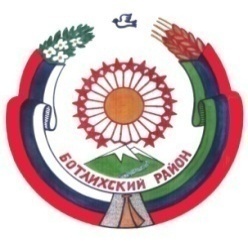 МУНИЦИПАЛЬНОЕ КАЗЁННОЕ ОБЩЕОБРАЗОВАТЕЛЬНОЕ УЧРЕЖДЕНИЕ«КИЖАНИНСКАЯ ОСНОВНАЯ ОБЩЕОБРАЗОВАТЕЛЬНАЯ ШКОЛА».Приказ                   По  МКОУ «Кижанинской ООШ».от 15.12.2020г.	№ 47.     «Об утверждении перспективного меню и технологических карт» В соответствии с санитарными требованиями к организации питания Приказываю:Утвердить перспективное 12 дневное меню (завтрак) 1 смены при МКОУ «Кижанинской ООШ» и ввести в действие с 15.12.2020г. по 30.12.2021г.Утвердить технологические карты приготовления блюд для детей 1-4 классов. Повару Магомедовой З.А. Работать строго в соответствии с технологическими картами и по меню - требованию на каждый день.Педагогам начальных классов.Усилить контроль за сервировкой стола, за культурой поведения за столом во время приема пищи.Фельдшеру Мирзабековой С.Х.Осуществлять ежедневный контроль за качеством питания в МКОУ «Кижанинской ООШ», за санитарным состоянием пищеблока.Бракеражной комиссии: Загидова.З.М.  Гаджиев.Р.М.  Мирзабекова С.Х.Усилить ответственность за проведением контроля по организации питания обучающихся, соблюдению санитарных норм и правил по организации питания.Контроль исполнения настоящего приказа оставляю за собой.Директор  школы: ___________ М.А.Батиров.С приказом ознакомлены:E-mail:school.kijani@mail.ru       тел. 89064507634      368976   с. Кижани, ул. Центральная 15а, Ботлихский район, РДОГРН-1020500683664,                              ИНН-0506005878,                    КПП-050601001 